Algebra Summer Packet 2022This packet is intended for students who are entering Algebra 1 as 7th or 8th graders.  It is NOT required, however, it is strongly recommended.  This packet provides practice for skills necessary to be successful in Algebra 1.  Please turn the completed packet in to your math teacher upon our return to school.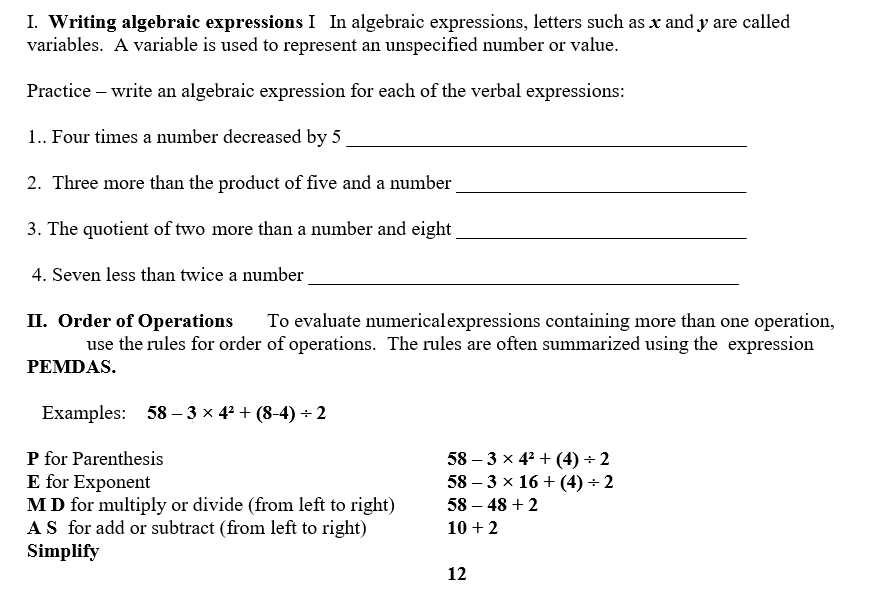 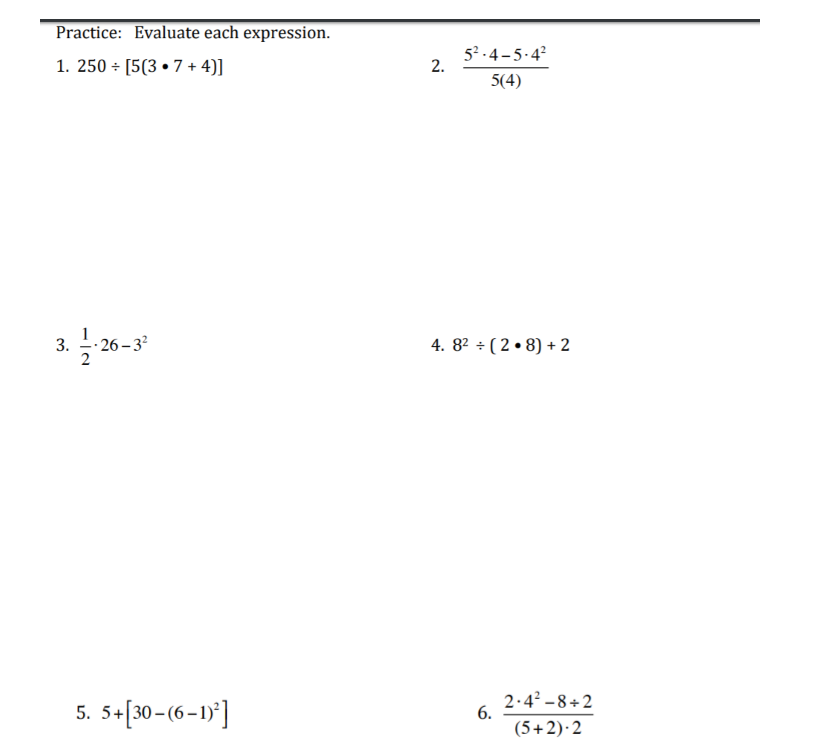 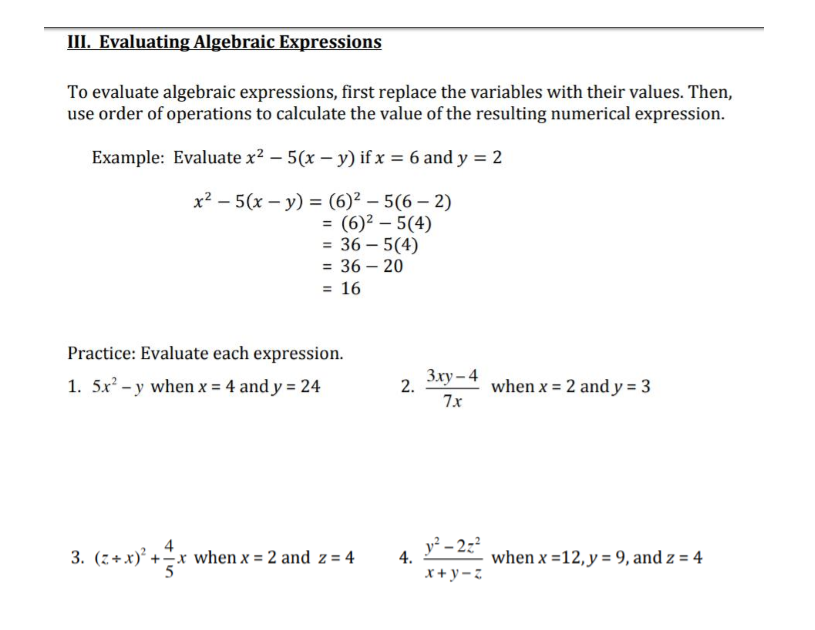 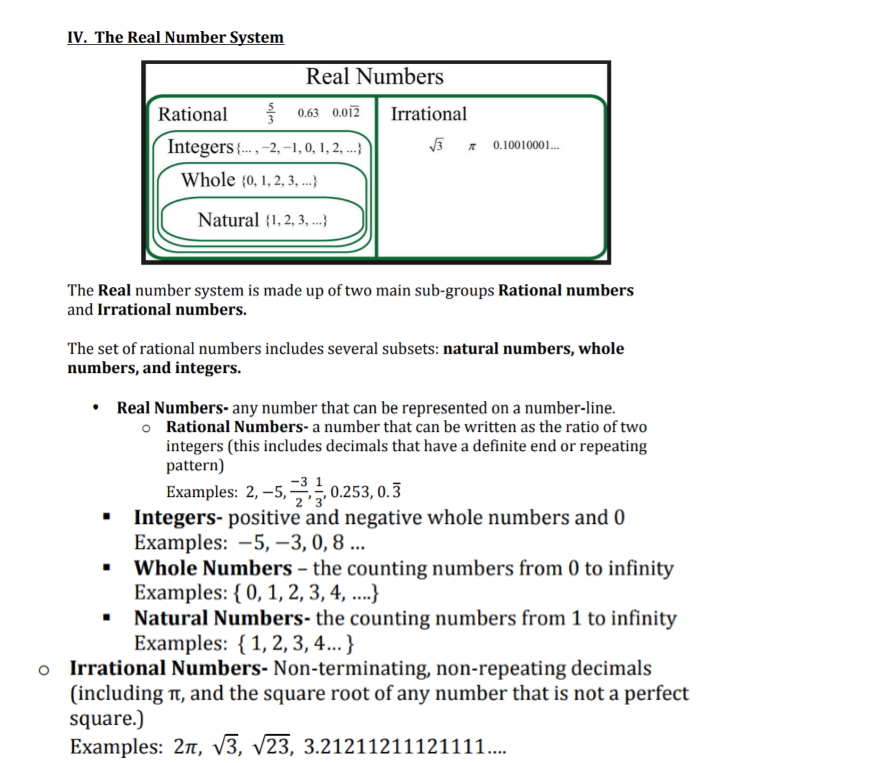 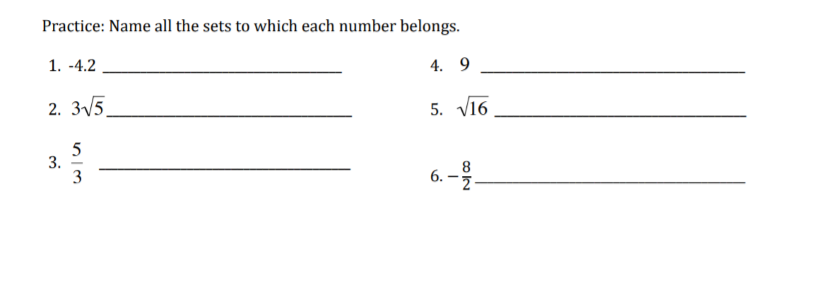 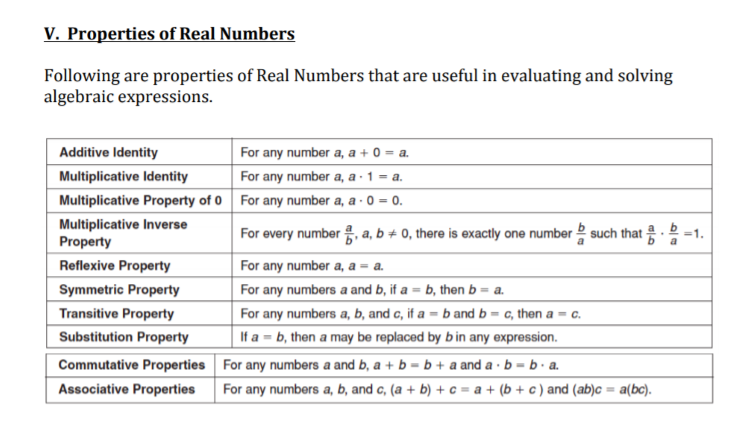 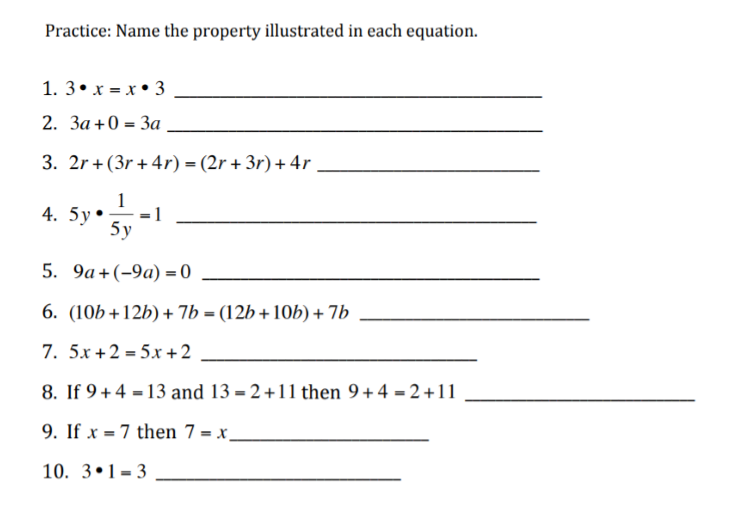 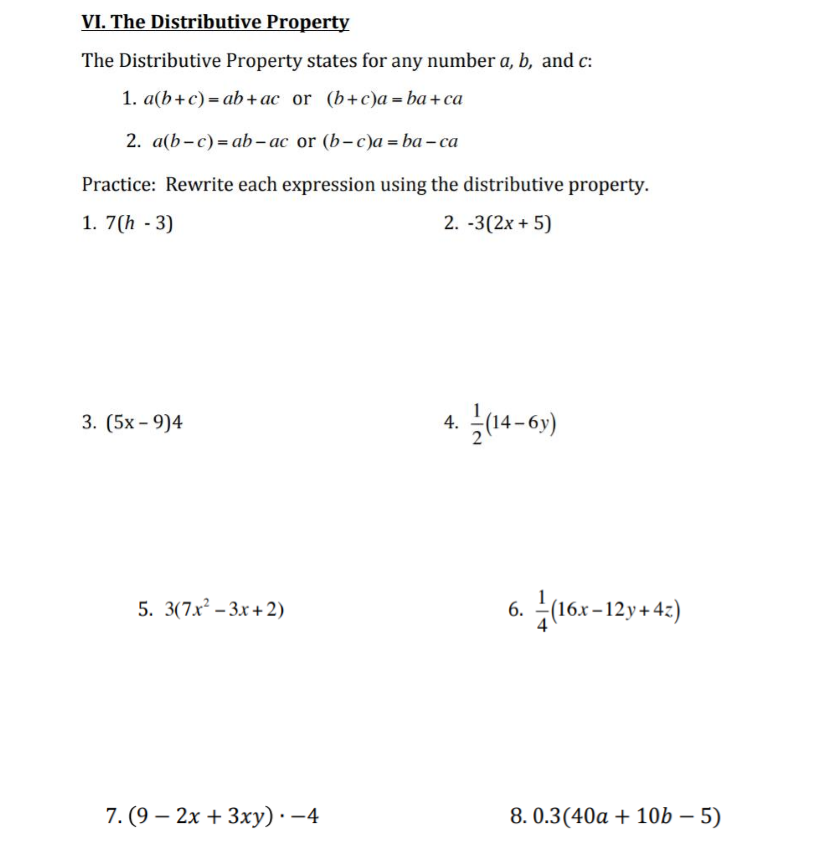 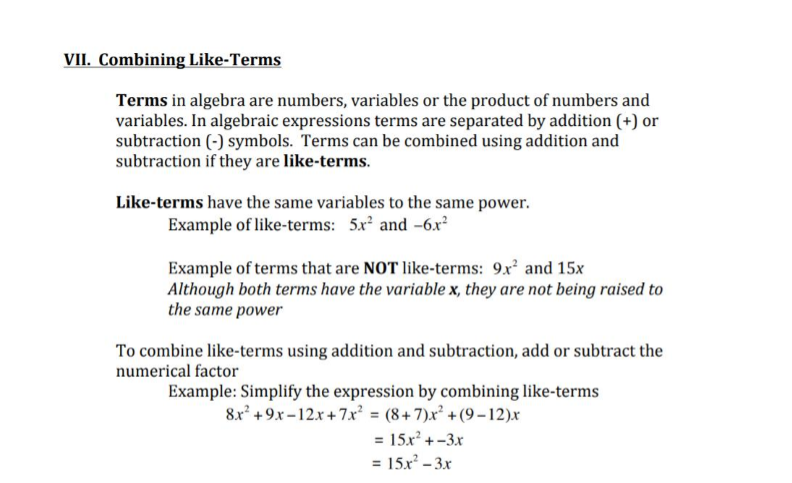 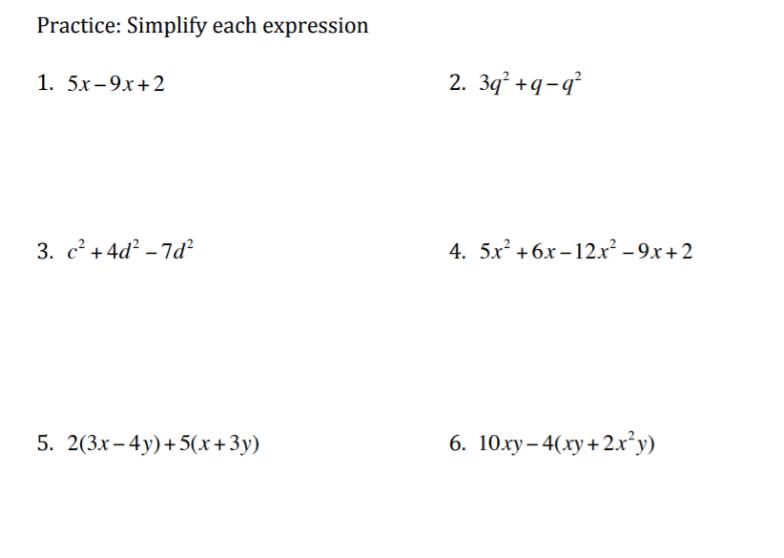 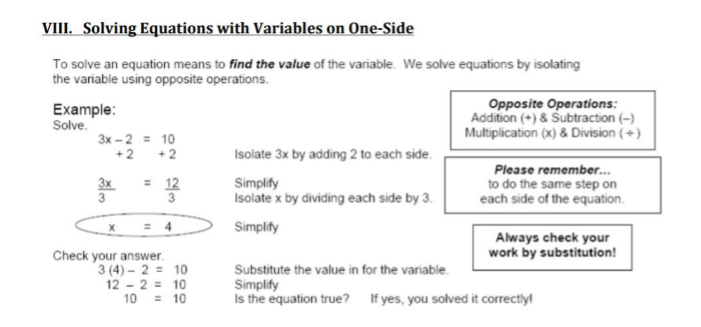 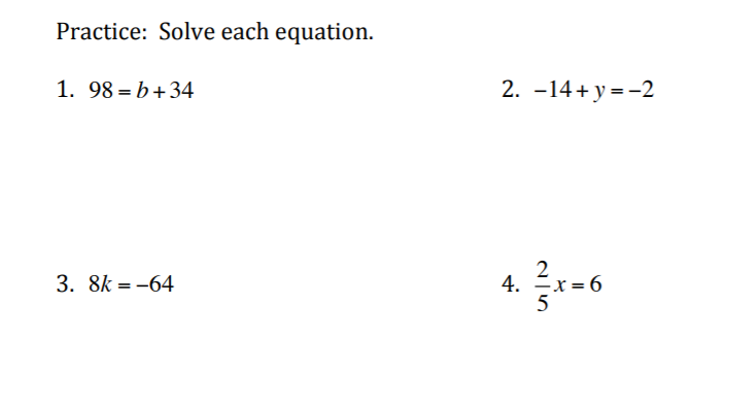 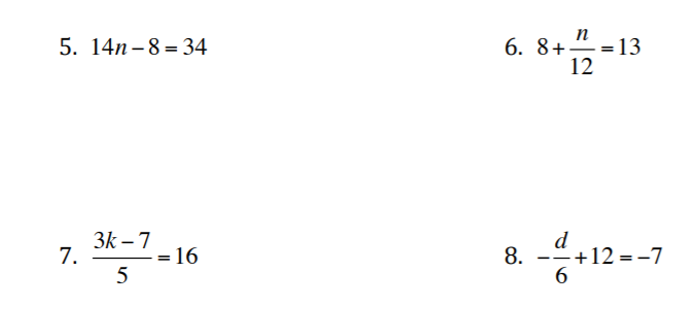 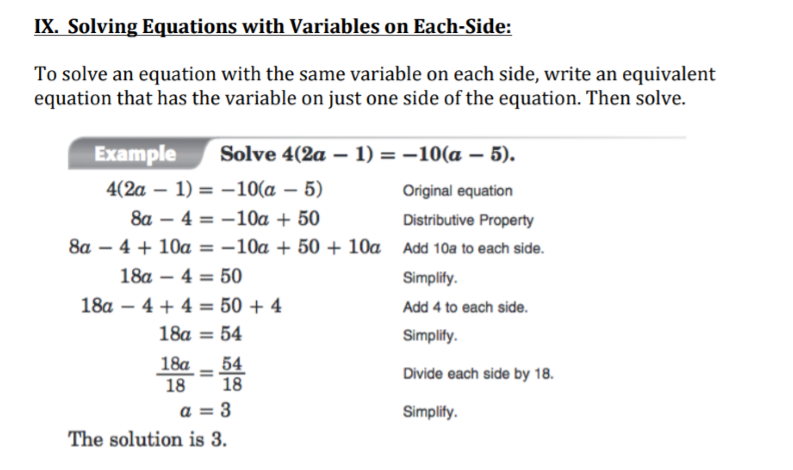 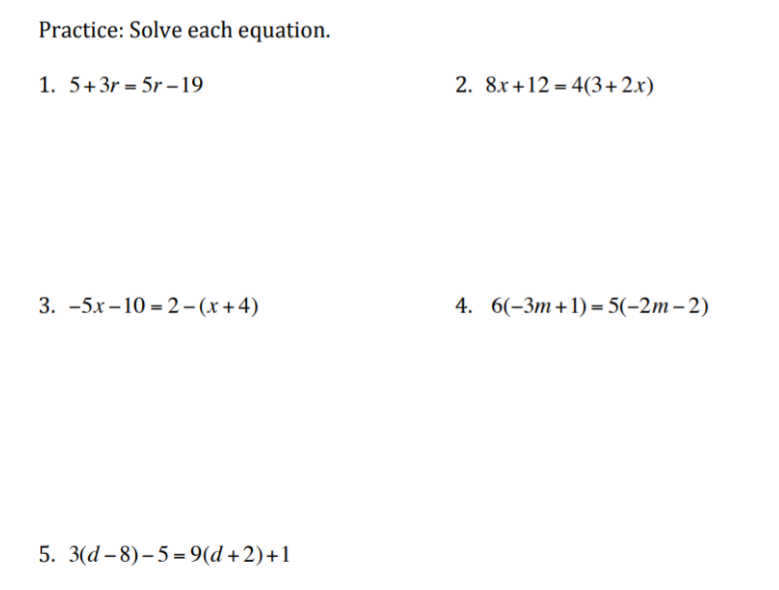 